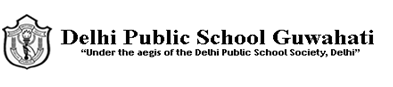 EXTRA COMPETENCY BASED QUESTIONS CHAPTER: TISSUESA) Direction: Refer to the given dichotomous key and answer the following questions: (5m)1. Identify and name P, Q, R, S, T and U.2. Apart from the one mentioned in the above dichotomous key, name a different part of the animal body where R can be found as a lining.3. Draw a well labeled diagram of Q.B) Write a sort note on vascular bundle.							(2m)C)												(4m)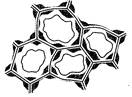 (i) Identify this tissue. (ii) Infer the characteristic features of these cells. (iii) Specify the function of this tissue. (iv) Name any one part of the plant where these cells are present. I. (a) The cells of tissue have walls.  - Go to II (b) The cells of tissue have no walls. - Go to III II. (a) The cells are living. - Go to IV (b) The cells are dead. - Go to V III. (a) The tissue lines the oviducts. – R (b) The tissue transports nutrients. – S IV. (a) Cells store air. – P (b) The tissue conducts nutrients. – Q V. (a) The tissue conducts water. – T (b) It is only a mechanical tissue. - U